ST. JUDE’S CATHOLIC PRIMARY SCHOOL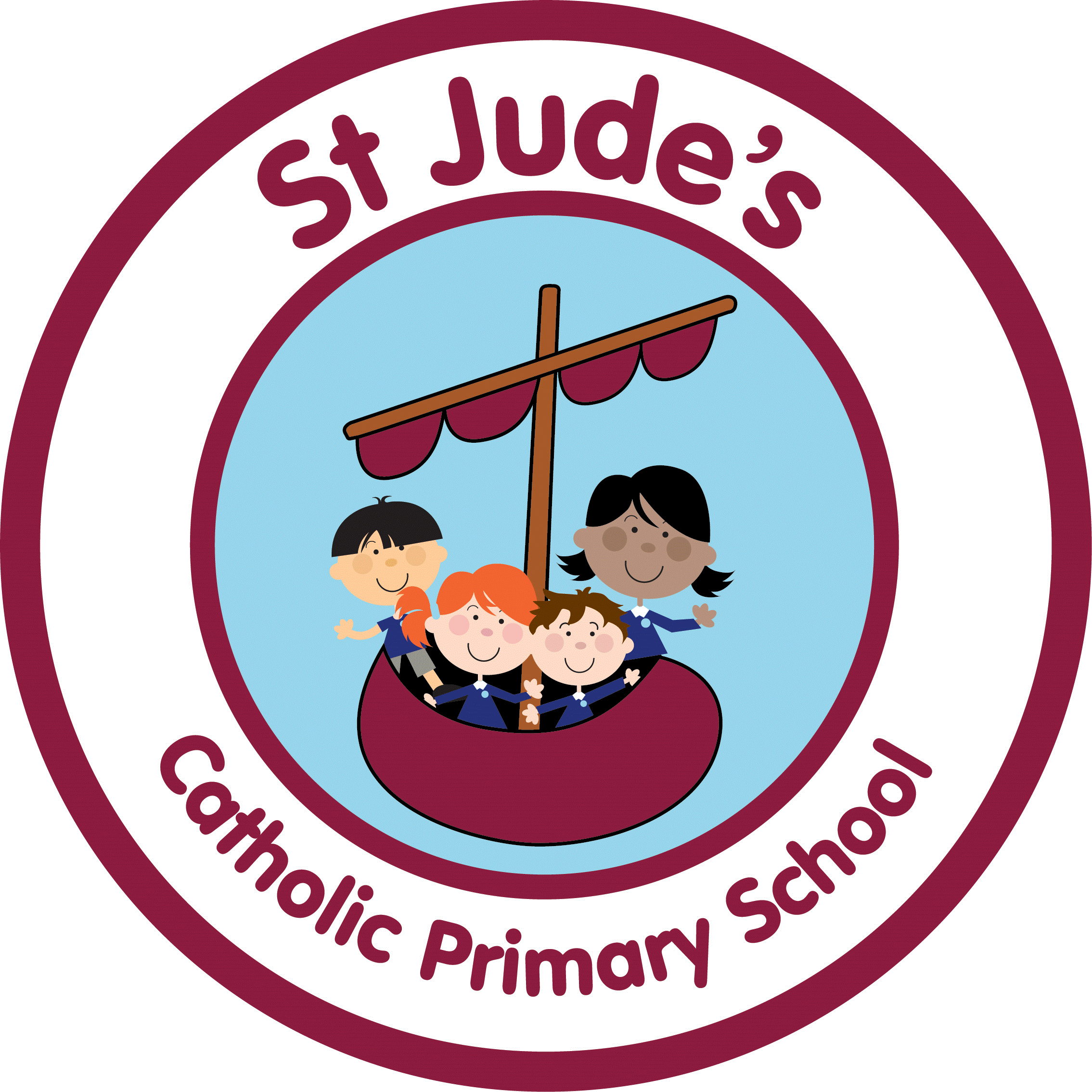 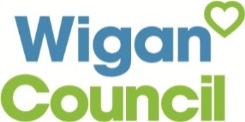 A.	ExperienceB.	Training and QualificationsC.	Knowledge and Understanding	Applicants should be able to demonstrate knowledge and understanding of the following areas relevant to the post.D.	Personal Skills, Abilities and CompetenciesApplicants should be able to provide evidence that they have the necessary skills and abilities required.E.	Legal Issues Teaching Assistant Level 2Job purpose:Under the direction of teaching/senior staff to undertake work/care/support programmes to enable access to learning for pupils and to assist the teacher in the management of pupils and classroom.To give support for SEN pupils providing particular help on a one-to-one basis for students with learning difficulties and/or behavioural, social or physical disabilities, as requiredUnder the direction of teaching/senior staff to undertake work/care/support programmes to enable access to learning for pupils and to assist the teacher in the management of pupils and classroom.To give support for SEN pupils providing particular help on a one-to-one basis for students with learning difficulties and/or behavioural, social or physical disabilities, as requiredUnder the direction of teaching/senior staff to undertake work/care/support programmes to enable access to learning for pupils and to assist the teacher in the management of pupils and classroom.To give support for SEN pupils providing particular help on a one-to-one basis for students with learning difficulties and/or behavioural, social or physical disabilities, as requiredReporting to:Teachers/senior staff – teaching and non-teachingTeachers/senior staff – teaching and non-teachingTeachers/senior staff – teaching and non-teachingResponsible for - StaffNoneNoneNoneLiaising with:Pupils, teachers, senior staff, visitors to the schoolPupils, teachers, senior staff, visitors to the schoolPupils, teachers, senior staff, visitors to the schoolGrade of post:G3Gauge ref:Disclosure level:EnhancedEnhancedEnhancedJob OutlineJob OutlineTo supervise and provide particular support, ensuring their safety and access to learning activities.To assist with the development and implementation of Individual education/behaviour plans and personal care programmes.To establish constructive relationships with pupils and interact with them according to individual needs.To provide specialist support to students with barriers to learning on a one to one basis, in a small group or in or out of the classroomTo promote the inclusion and acceptance of all pupils.To encourage pupils to interact with others and engage in activities led by the teacher.To provide feedback to pupils in relation to progress and achievement under guidance of the teacher.To create and maintain a purposeful, orderly and supportive environment, in accordance with lesson plans and assist with the display of pupils’ work.To assist with the planning of learning activities.To monitor pupils’ responses to learning activities and accurately record achievement/progress as directed.To provide regular feedback to teachers on pupils’ achievement, progress and problems.To promote good pupil behaviour, dealing promptly with conflict and incidents in line with established policy and encourage pupils to take responsibility for their own behaviour.To provide clerical/admin support, for example photocopying, collection of money.To assist with the supervision of pupils out of lesson times, including before and after school as may be reasonably directed.To accompany teaching staff and pupils on visits, trips and out of school activities and take responsibility for a group under the supervision of the teacher as may be reasonably directed.To supervise and provide particular support, ensuring their safety and access to learning activities.To assist with the development and implementation of Individual education/behaviour plans and personal care programmes.To establish constructive relationships with pupils and interact with them according to individual needs.To provide specialist support to students with barriers to learning on a one to one basis, in a small group or in or out of the classroomTo promote the inclusion and acceptance of all pupils.To encourage pupils to interact with others and engage in activities led by the teacher.To provide feedback to pupils in relation to progress and achievement under guidance of the teacher.To create and maintain a purposeful, orderly and supportive environment, in accordance with lesson plans and assist with the display of pupils’ work.To assist with the planning of learning activities.To monitor pupils’ responses to learning activities and accurately record achievement/progress as directed.To provide regular feedback to teachers on pupils’ achievement, progress and problems.To promote good pupil behaviour, dealing promptly with conflict and incidents in line with established policy and encourage pupils to take responsibility for their own behaviour.To provide clerical/admin support, for example photocopying, collection of money.To assist with the supervision of pupils out of lesson times, including before and after school as may be reasonably directed.To accompany teaching staff and pupils on visits, trips and out of school activities and take responsibility for a group under the supervision of the teacher as may be reasonably directed.Other Specific DutiesTo carry out the duties in the most effective, efficient and economic manner available.To continue personal development in the relevant area.To participate in the staff review and development appraisal process.To act as a first aider and undertake the relevant training, if requested.Health and Safety Training To undertake Health and Safety Training on areas within the designated work area.SIGNATURES / AUTHORISATION 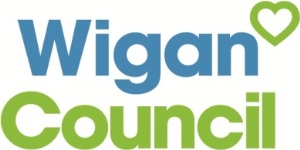 Person Specification / Selection Criteria Teaching Assistant Level 2EssentialDesirableSourceA 	= ApplicationI 	= InterviewR 	= ReferencesT 	= Task/ObservationP 	= PresentationExperience of working and interacting with children of a relevant age and or learning needEA, IEssentialDesirableSourceNVQ level 2 or equivalent qualification or an comparable level of experience EA, IBasic level of literacy & numeracyEA, IWillingness to undertake further relevant teacher assistant trainingDIWillingness to undertake basic first aidDA, IEssentialDesirableSourceKnowledge of basic Health and Safety DA, IBasic knowledge of how to use ICT to support learningEA, IUnderstanding of how to use relevant equipment/resourcesEA, ISome knowledge of children’s games and activitiesEA, IA knowledge of the national/foundation stage curriculum and other basic learning programmesDA, IUnderstanding of relevant policies, codes of practice and awareness of relevant legislationDA, IBasic understanding of child development and learning processesDA, IEssentialDesirableSourceAbility to communicate with and relate well to pupils and adultsEA, IAbility to work under supervision and as a team memberEA, IAbility to work in accordance with the schools health and safety policiesEA, IAbility to deal with minor injuriesDA, IEssentialDesirableSourceLegally entitled to work in the EA, I